АДМИНИСТРАЦИЯМУНИЦИПАЛЬНОГО ОБРАЗОВАНИЯГОРОДСКОЙ ОКРУГ ЛЮБЕРЦЫ
МОСКОВСКОЙ ОБЛАСТИПОСТАНОВЛЕНИЕ10.08.2021                                                                                № 2686-ПАг. ЛюберцыОб установке временных дорожных знаков на отдельных участках автомобильных дорог города Люберцы Московской области в период проведения мероприятия «День физкультурника»В соответствии с Федеральным законом от 06.10.2003 № 131-ФЗ «Об общих принципах организации местного самоуправления в Российской Федерации», Постановлением Губернатора Московской области от 05.03.2001 № 63-ПГ  «О порядке проведения массовых мероприятий  на спортивных сооружениях в Московской области», Уставом муниципального образования городской округ Люберцы Московской области, Распоряжением администрации муниципального образования городской округ Люберцы Московской области от 30.11.2020 № 106-РА «О наделении полномочиями заместителя Главы администрации Покацкого Николая Анатольевича», в целях обеспечения безопасности дорожного движения на период проведения мероприятия «День физкультурника», постановляю:Муниципальному бюджетному учреждению «Люберецкое ДЭП»                        (Сорокин А.Е.):Обеспечить установку временных дорожных знаков 12.08.2021 с 18:00             на указанных участках автодорог города Люберцы и их демонтаж 14.08.2021 в 19:30, в соответствии со схемой, указанной в приложении № 1 к настоящему Постановлению. Произвести расстановку грузовой техники на период перекрытия движения транспорта на участке ул. Кирова 14.08.2021 с 07:30 до 19:30,  в соответствии со схемой, указанной в приложении №1 к настоящему Постановлению.Рекомендовать отделу ГИБДД МУ МВД России «Люберецкое»  (Атаманов И.В.):2.1. Обеспечить контроль за исполнением требований временно установленных дорожных знаков на указанных участках автодорог города Люберцы в соответствии со схемой, указанной в приложении № 1 к настоящему Постановлению.2.2. 11.08.2021 с 18:00 совместно с Обществом с ограниченной ответственностью «СТМ» провести временное перемещение транспортных средств с парковки у здания администрации городского округа Люберцы на парковку за зданием администрации.2.3. 13.08.2021 с 18:00 совместно с Обществом с ограниченной ответственностью «СТМ» провести временное перемещение транспортных средств с парковки за зданием администрации городского округа Люберцы на парковку МУ МФК «Триумф».2.4. Оказать содействие в обеспечении безопасности и профилактики правонарушений при проведении Мероприятия.Информационно-аналитическому управлению администрации городского округа Люберцы Московской области (Широкий В.И.) обеспечить размещение информации об установке временных дорожных знаков на время проведения Мероприятия в средствах массовой информации.Контроль за исполнением настоящего Постановления оставляюза собой.Заместитель Главы администрации                                                  Н.А. Покацкий                                                   Приложение №1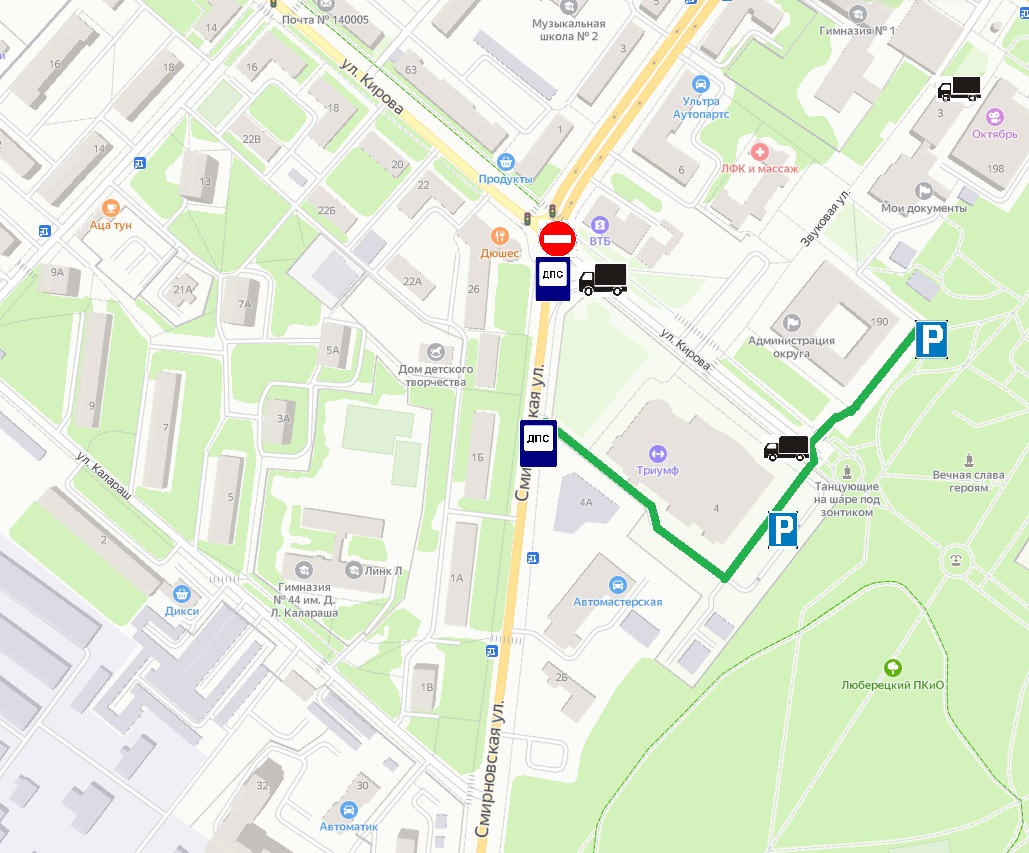 